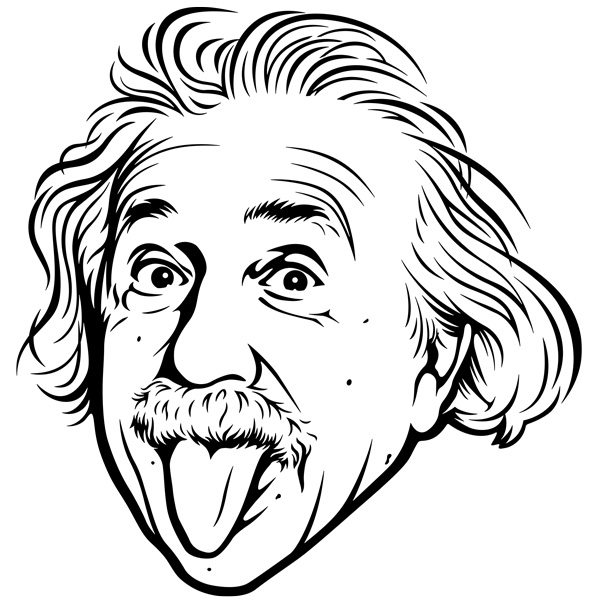 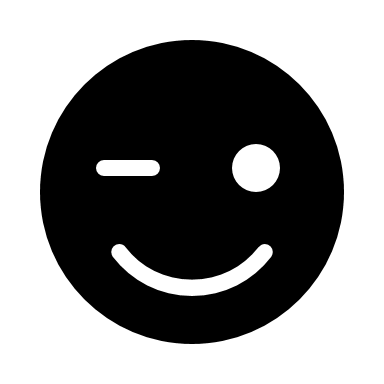 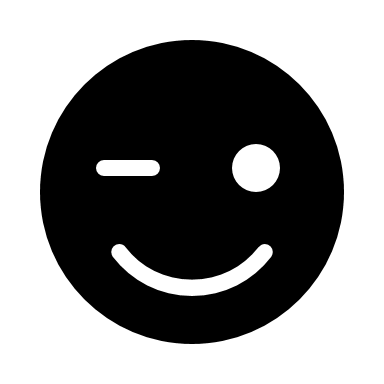 Niveau : Classe :2ACProf : Abdallah Mizour devoir surveillé N° :3 Classe : 2AC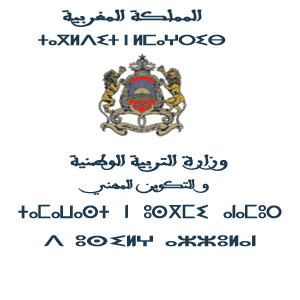 Niveau : Classe :2ACProf : Abdallah MizourMatière sciences physique Chimie .A : 2018/2019Exercice 1 :Complétez les phrases par les mots suivantes : (3pts)La réaction chimique est …………………………….au cours de laquelle, des corps disparaissent appelées ……………….. et des nouveaux corps apparaissent appelées ……………………La somme des masses des réactifs …………………à la somme des masses des ………………………Un substance …………………………….est un élément  existant dans la nature.Réponde par vrai ou faux : (2 pts )Tous les combustions sont des transformations physiques ………………………..La réaction de soufre et le fer est une transformation chimique …………………….La fumée blanche produit lors de la réaction de , il s’agit de dioxyde de fer ………………..Le dioxygène naturel et le dioxygène de synthèse ont des propriétés différents ……………………..Coche  ( X )les cases possibles pour chaque objet : ( 3pts) Exercice 1 :Complétez les phrases par les mots suivantes : (3pts)La réaction chimique est …………………………….au cours de laquelle, des corps disparaissent appelées ……………….. et des nouveaux corps apparaissent appelées ……………………La somme des masses des réactifs …………………à la somme des masses des ………………………Un substance …………………………….est un élément  existant dans la nature.Réponde par vrai ou faux : (2 pts )Tous les combustions sont des transformations physiques ………………………..La réaction de soufre et le fer est une transformation chimique …………………….La fumée blanche produit lors de la réaction de , il s’agit de dioxyde de fer ………………..Le dioxygène naturel et le dioxygène de synthèse ont des propriétés différents ……………………..Coche  ( X )les cases possibles pour chaque objet : ( 3pts) Exercice 2 : Exercice 2 : La combustion de 12g  d’argent (Ag) dans 45 g de dioxygène ( conduit à la formation de l’oxyde d’argent Ag2O.1- Indiquer les réactifs et leur formule chimique ……………………………………………………………………………………………………………………………………………….2- Indiquer le nom du produit et sa formule chimique …………………………………………………………………………………………………………………………………….3- Ecrire le bilan de la réaction :    …………………………………… + …………………………………… ------ …………………………………………………………………….4- Écrire l’équation bilan traduisant cette réaction chimique ( équilibrée) :                                   …………..  + …………. ------  …………………5- rappelé la loi de la conservation de la masse : …………………………………...................................................................................................................................……………………………………………………………………………………………………………………………………………………………………………………………………………………………………………………………………6- déduire la masse du produit de cette réaction : ……….........................................................................................................................................………………………………………………………………………………………………………………………………………………………………………………………………………………………………………….Equilibrer les équations bilan suivantes : (Cl : Chlore, Cu : Cuivre, Cr : Chrome, Al : Aluminium)    ……  H +  …. Cl2      …..  HCl	      … NO +  ….. O2      ……. NO2                   C2H4 + ……O2   ……CO2 +…..H2O                    Cr2O3 + …..Al   …..Cr +….Al2O3Exercice 3 : ( 4pts) 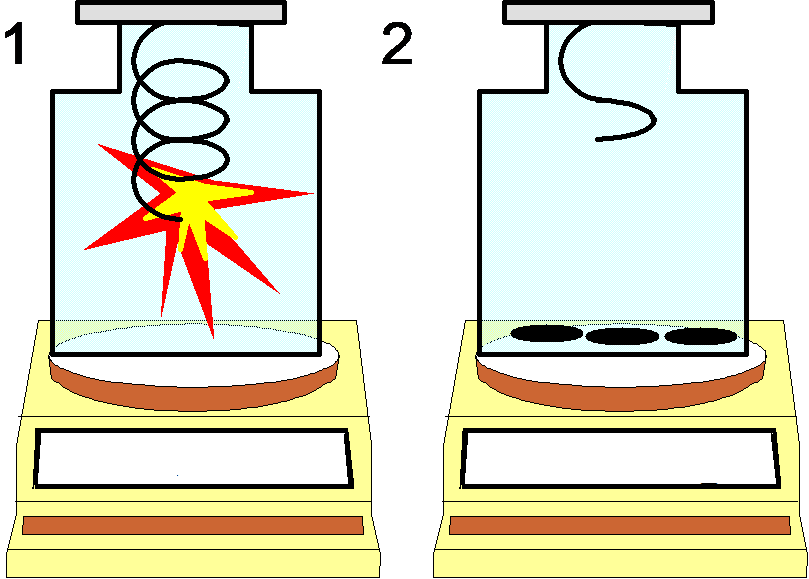 Calcule de proportions : On rappelle que l’air contient 20% de dioxygène et 80% de diazote.Calculer le volume de dioxygène dans un flacon contenant 400 mL d’air.………………………………………………………………………………………..…………………………………………………………………………………………………………………………………………………………………………….……………………………………………………………………………………………………………………………………………………………………………………………………………………………………………………………………………………………………………………………………………………………..…………………………………………………………………………………………………………………………………………………………………………….Il faut 5 L de dioxygène  pour brûler 10 g de fer. Quelle masse de paille de fer pourra brûler dans ce flacon ?……………………………………………………………………………………………………………………………………………………………………………………………………………………………………………………………………………………………………………………………………………………………..…………………………………………………………………………………………………………………………………………………………………………….……………………………………………………………………………………………………………………………………………………………………………………………………………………………………………………………………………………………………………………………………………………………..…………………………………………………………………………………………………………………………………………………………………………….La combustion de 12g  d’argent (Ag) dans 45 g de dioxygène ( conduit à la formation de l’oxyde d’argent Ag2O.1- Indiquer les réactifs et leur formule chimique ……………………………………………………………………………………………………………………………………………….2- Indiquer le nom du produit et sa formule chimique …………………………………………………………………………………………………………………………………….3- Ecrire le bilan de la réaction :    …………………………………… + …………………………………… ------ …………………………………………………………………….4- Écrire l’équation bilan traduisant cette réaction chimique ( équilibrée) :                                   …………..  + …………. ------  …………………5- rappelé la loi de la conservation de la masse : …………………………………...................................................................................................................................……………………………………………………………………………………………………………………………………………………………………………………………………………………………………………………………………6- déduire la masse du produit de cette réaction : ……….........................................................................................................................................………………………………………………………………………………………………………………………………………………………………………………………………………………………………………….Equilibrer les équations bilan suivantes : (Cl : Chlore, Cu : Cuivre, Cr : Chrome, Al : Aluminium)    ……  H +  …. Cl2      …..  HCl	      … NO +  ….. O2      ……. NO2                   C2H4 + ……O2   ……CO2 +…..H2O                    Cr2O3 + …..Al   …..Cr +….Al2O3Exercice 3 : ( 4pts) Calcule de proportions : On rappelle que l’air contient 20% de dioxygène et 80% de diazote.Calculer le volume de dioxygène dans un flacon contenant 400 mL d’air.………………………………………………………………………………………..…………………………………………………………………………………………………………………………………………………………………………….……………………………………………………………………………………………………………………………………………………………………………………………………………………………………………………………………………………………………………………………………………………………..…………………………………………………………………………………………………………………………………………………………………………….Il faut 5 L de dioxygène  pour brûler 10 g de fer. Quelle masse de paille de fer pourra brûler dans ce flacon ?……………………………………………………………………………………………………………………………………………………………………………………………………………………………………………………………………………………………………………………………………………………………..…………………………………………………………………………………………………………………………………………………………………………….……………………………………………………………………………………………………………………………………………………………………………………………………………………………………………………………………………………………………………………………………………………………..…………………………………………………………………………………………………………………………………………………………………………….La combustion de 12g  d’argent (Ag) dans 45 g de dioxygène ( conduit à la formation de l’oxyde d’argent Ag2O.1- Indiquer les réactifs et leur formule chimique ……………………………………………………………………………………………………………………………………………….2- Indiquer le nom du produit et sa formule chimique …………………………………………………………………………………………………………………………………….3- Ecrire le bilan de la réaction :    …………………………………… + …………………………………… ------ …………………………………………………………………….4- Écrire l’équation bilan traduisant cette réaction chimique ( équilibrée) :                                   …………..  + …………. ------  …………………5- rappelé la loi de la conservation de la masse : …………………………………...................................................................................................................................……………………………………………………………………………………………………………………………………………………………………………………………………………………………………………………………………6- déduire la masse du produit de cette réaction : ……….........................................................................................................................................………………………………………………………………………………………………………………………………………………………………………………………………………………………………………….Equilibrer les équations bilan suivantes : (Cl : Chlore, Cu : Cuivre, Cr : Chrome, Al : Aluminium)    ……  H +  …. Cl2      …..  HCl	      … NO +  ….. O2      ……. NO2                   C2H4 + ……O2   ……CO2 +…..H2O                    Cr2O3 + …..Al   …..Cr +….Al2O3Exercice 3 : ( 4pts) Calcule de proportions : On rappelle que l’air contient 20% de dioxygène et 80% de diazote.Calculer le volume de dioxygène dans un flacon contenant 400 mL d’air.………………………………………………………………………………………..…………………………………………………………………………………………………………………………………………………………………………….……………………………………………………………………………………………………………………………………………………………………………………………………………………………………………………………………………………………………………………………………………………………..…………………………………………………………………………………………………………………………………………………………………………….Il faut 5 L de dioxygène  pour brûler 10 g de fer. Quelle masse de paille de fer pourra brûler dans ce flacon ?……………………………………………………………………………………………………………………………………………………………………………………………………………………………………………………………………………………………………………………………………………………………..…………………………………………………………………………………………………………………………………………………………………………….……………………………………………………………………………………………………………………………………………………………………………………………………………………………………………………………………………………………………………………………………………………………..…………………………………………………………………………………………………………………………………………………………………………….